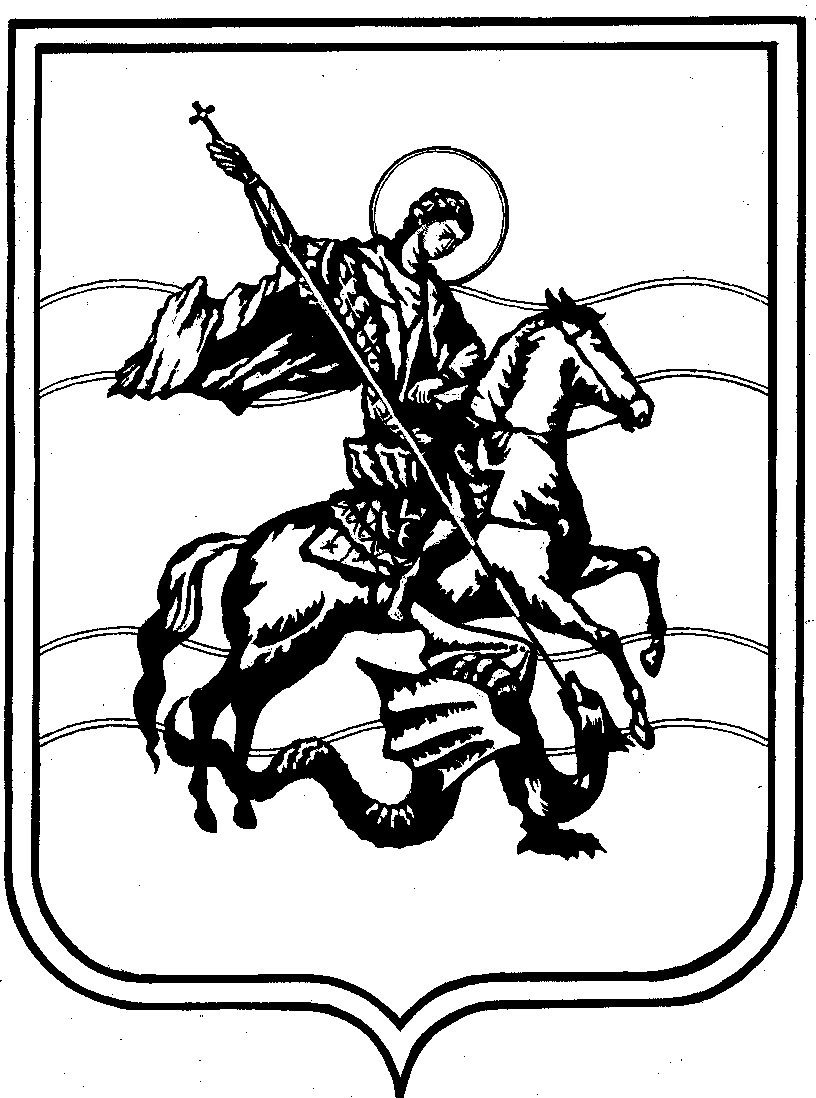 АДМИНИСТРАЦИЯсельского  поселениядеревня ТростьеЖуковского района Калужской областиПОСТАНОВЛЕНИЕд. Тростьеот  10 декабря 2021 года                                                                                                        №  66-2Об  утверждении  Программы профилактикирисков причинения вреда (ущерба) охраняемым законом ценностям в сфере муниципального жилищного контроля на территории сельского поселения деревня Тростье на 2022 год В соответствии со статьей 44 Федерального закона от 31.07.2020 № 248-ФЗ                    «О государственном контроле (надзоре) и муниципальном контроле в Российской Федерации», Постановлением Правительства Российской Федерации от 25.06.2021 № 990 «Об утверждении Правил разработки и утверждения контрольными (надзорными) органами программы профилактики рисков причинения вреда (ущерба) охраняемым законом ценностям», администрация сельского поселения деревня Тростье ПОСТАНОВЛЯЕТ:Утвердить Программу профилактики рисков причинения вреда (ущерба) охраняемым законом ценностям в сфере муниципального жилищного контроля на территории сельского поселения деревня Тростье на 2022 год согласно приложению.Настоящее постановление вступает в силу с момента его официального обнародования и подлежит размещению на странице официального сайта администрации сельского поселения деревня Тростье в сети Интернет.Контроль за исполнением настоящего постановления оставляю за собой.    Глава  администрации                                                                                    А.А. ПростяковПрограммапрофилактики рисков причинения вреда (ущерба) охраняемым законом ценностям в сфере муниципального жилищного контроля на территории сельского поселения деревня Тростье на 2022 год Программа профилактики рисков причинения вреда (ущерба) устанавливает порядок проведения профилактических мероприятий, направленных на предупреждение нарушений обязательных требований и (или) причинения вреда (ущерба) охраняемым законом ценностям, соблюдение которых оценивается при осуществлении муниципального жилищного контроля на территории сельского поселения деревня Тростье на 2022 год.Раздел 1. Анализ текущего состояния осуществления муниципального контроля, описание текущего развития профилактической деятельности контрольного органа, характеристика проблем, на решение которых направлена программа1.1. Вид осуществления муниципального контроля: муниципальный жилищный контроль на территории сельского поселения деревня Тростье.1.2. Обзор по виду муниципального контроля.Муниципальный жилищный контроль – это деятельность органа местного самоуправления, уполномоченного на организацию и проведение на территории муниципального образования проверок соблюдения юридическими лицами, индивидуальными предпринимателями и гражданами обязательных требований, установленных в отношении муниципального жилищного фонда в области жилищных отношений, а также муниципальными правовыми актами.1.3. Муниципальный контроль осуществляется посредством:1) организации и проведения внеплановых проверок выполнения юридическими лицами, индивидуальными предпринимателями и гражданами обязательных требований в области жилищных отношений;2) принятия предусмотренных законодательством Российской Федерации мер по пресечению и (или) устранению выявленных нарушений, а также систематического наблюдения за исполнением обязательных требований;3) организации и проведения мероприятий по профилактике рисков причинения вреда (ущерба) охраняемым законом ценностям;4) организации и проведения мероприятий по контролю, осуществляемых без взаимодействия с юридическим лицами, индивидуальными предпринимателями.1.4. Подконтрольные субъекты:- юридические лица, индивидуальные предприниматели и граждане, осуществляющие эксплуатацию жилищного фонда.1.5. Перечень правовых актов и их отдельных частей (положений), содержащих обязательные требования, соблюдение которых оценивается при проведении администрацией мероприятий по муниципальному жилищному контролю:- Жилищный кодекс Российской Федерации;- Постановление Государственного комитета Российской Федерации по строительству и жилищно-коммунальному комплексу от 27.09.2003 №170 «Об утверждении Правил и норм технической эксплуатации жилищного фонда»;- Постановление Правительства РФ от 06.05.2011 №354 «О предоставлении коммунальных услуг собственникам и пользователям помещений в многоквартирных домах и жилых домов» (вместе с «Правилами предоставления коммунальных услуг собственникам и пользователям помещений в многоквартирных домах и жилых домов»);- Постановление Правительства РФ от 21.01.2006 №25 «Об утверждении Правил пользования жилым помещениями»;- Постановление Правительства РФ от 13.08.2006 №491 «Об утверждении Правил содержания общего имущества в многоквартирном доме и правил изменения размера платы за содержание жилого помещения в случае оказания услуг и выполнения размера платы за содержание жилого помещения в случае оказания услуг и выполнения работ по управлению, содержанию и ремонту общего имущества в многоквартирном доме ненадлежащего качества и (или) с перерывами, превышающими установленную продолжительность»);- Постановление Правительства РФ от 03.04.2013 №290 «О минимальном перечне услуг и работ, необходимых для обеспечения надлежащего содержания общего имущества в многоквартирном доме, и порядке их оказания и выполнения» (вместе с «Правилами оказания услуг и выполнения работ, необходимых для обеспечения надлежащего содержания общего имущества в многоквартирном доме»);- Постановление Правительства РФ от 15.05.2013 №416 «О порядке осуществления деятельности по управлению многоквартирными домами» (вместе с «Правилами осуществления деятельности по управлению многоквартирными домами»).1.6.  Данные о проведенных мероприятиях.В связи с запретом на проведение контрольных мероприятий, установленным ст. 26.2 Федерального закона от 26.12.2008 №294-ФЗ «О защите прав юридических лиц и индивидуальных предпринимателей при осуществлении государственного контроля (надзора) и муниципального контроля», плановые и внеплановые проверки в отношении подконтрольных субъектов, относящихся к малому и среднему бизнесу, в 2021 году не проводились.В целях предупреждения нарушений подконтрольными субъектами обязательных требований, установленных муниципальными правовыми актами в сфере муниципального жилищного контроля, устранения причин, факторов и условий, способствующих указанным нарушениям, администрацией осуществлялись мероприятия по профилактике таких нарушений в соответствии с планом мероприятий (программой) по профилактике нарушений, осуществляемых органом муниципального контроля в 2021 году. В 2021 году в целях профилактики нарушений обязательных требований на официальном сайте администрации сельского поселения деревня Тростье в информационно-телекоммуникационной сети «Интернет» обеспечено размещение информации в отношении проведения муниципального жилищного контроля, в том числе положения (НПА) обязательных требований, полезная информация. В связи с эпидемиологической ситуацией и ограничительными мероприятиями были внесены корректировки в части проведения публичных мероприятий (семинаров, круглых столов, совещаний).Ежегодный план проведения плановых проверок юридических лиц и индивидуальных предпринимателей на основании ст. 9 Федерального закона «О защите прав юридических лиц и индивидуальных предпринимателей при осуществлении государственного контроля (надзора) и муниципального контроля» от 26.12.2008 №294-ФЗ, в сфере муниципального жилищного контроля на 2021 год не утверждался.1.7. Анализ и оценка рисков причинения вреда охраняемым законом ценностям.Мониторинг состояния подконтрольных субъектов в сфере жилищного законодательства выявил, что ключевыми и наиболее значимыми рисками являются нарушения, предусмотренные частью 2 статьи 162 Жилищного кодекса Российской Федерации, а именно – ненадлежащее исполнение услуги по управлению многоквартирными домами и (или) выполнение работ по содержанию и ремонту общего имущества в таком доме.Одной из причин вышеуказанных нарушений является различное толкование юридическими лицами,  индивидуальными предпринимателями и гражданами действующего жилищного законодательства и позиции подконтрольных субъектов о необязательности соблюдения этих требований.Наиболее значимым риском является факт причинения вреда объектам жилищного фонда вследствие нарушения жилищного законодательства контролируемым лицом, в том числе вследствие действий (бездействий) должностных лиц контролируемого лица, и (или) иными лицами, действующими на основании договоренных отношений с контролируемым лицом.Проведение профилактических мероприятий, направленных на соблюдение подконтрольными субъектами обязательных требований жилищного законодательства, на побуждение подконтрольных субъектов к добросовестности, будет способствовать повышению их ответственности, в также снижению количества совершенных нарушений.Раздел 2. Цели и задачи Программы.2.1. Цели Программы:1) стимулирование добросовестного соблюдения обязательных требований всеми контролируемыми лицами;2) устранение условий, причин и факторов, способных привести к нарушениям обязательных требований и (или) причинению вреда (ущерба) охраняемым законом ценностям;3) создание условий для доведения обязательных требований до контролируемых лиц, повышение информированности о способах их соблюдения.2.2. Задачи Программы:1) выявление причин, факторов и условий, способствующих нарушению обязательных требований жилищного законодательства, определение способов устранения или снижения рисов их возникновения;2) установление зависимости видов, форм и интенсивности профилактических мероприятий от особенностей конкретных подконтрольных субъектов, и проведение профилактических мероприятий с учетом данных факторов;3) формирование единого понимания обязательных требований жилищного законодательства у всех участников контрольной деятельности;4)  повышение прозрачности осуществления контрольной деятельности;5) повышение уровня правовой грамотности подконтрольных субъектов, в том числе путем обеспечения доступности информации об обязательных требованиях жилищного законодательства и необходимых мерах по их исполнению.Раздел 3. Перечень профилактических мероприятий, сроки (периодичность) их проведенияМероприятия Программы предоставляют собой комплекс мер, направленных на достижение целей и решение основных задач Программы. Перечень профилактических мероприятий Программы на 2022 год, сроки (периодичность) их проведения и ответственные структурные подразделения приведены в Плане мероприятий по профилактике нарушений жилищного законодательства на 2022 год (приложение № 1).Раздел 4. Показатели результативности и эффективности Программы.Отчетные показатели Программы:Раздел 5. Порядок управления Программой.Перечень должностных лиц, ответственных за организацию и проведение профилактических мероприятий при осуществлении муниципального жилищного контроля на территории сельского поселения деревня Тростье.Реализация Программы осуществляется путем исполнения организационных и профилактических мероприятий в соответствии с Планом мероприятий по профилактике нарушений при осуществлении муниципального жилищного контроля на территории сельского поселения деревня Тростье на 2022 год.Результаты профилактической работы включаются в Доклад об осуществлении муниципального жилищного контроля за 2022 год.Приложение № 1 к Программе профилактики рисков причинения вреда (ущерба) охраняемым законом ценностям на 2022 годПлан мероприятий по профилактике нарушений жилищного законодательства на территории сельского поселения деревня Тростье№п/пНаименование показателяВеличина1.Полнота информации, размещенной администрацией сельского поселения деревня Тростье на официальном сайте  в соответствии с частью 3 статьи 46 Федерального закона от 31 июля 2021 г. № 248-ФЗ «О государственном контроле (надзоре) и муниципальном контроле в Российской Федерации»100 %2.Утверждение доклада, содержащего результаты обобщения правоприменительной практики по осуществлению муниципального контроля, его опубликованиеисполнено/не исполнено3.Количество проведенных профилактических мероприятийне менее 10 мероприятий, проведенных контрольным органом4.Доля лиц, удовлетворенных консультированием в общем количестве лиц, обратившихся за консультированием100 % №п/пДолжностные лицаФункцииКонтакты1Должностные лица администрации сельского поселения деревня ТростьеОрганизация и проведение мероприятий по реализации программы8(48432)21761trostje@yandex.ru№ п/пНаименование мероприятияСодержание мероприятияСрок реализации мероприятияОтветственный за реализацию мероприятия исполнитель1.Информирование контролируемых и иных лиц по вопросам соблюдения обязательных требований1. Размещение сведений по вопросам соблюдения обязательных требований на официальном сайте администрации в сети интернетв течение годаОтветственный специалист администрациисельского поселения деревня Тростье1.Информирование контролируемых и иных лиц по вопросам соблюдения обязательных требований2. Размещение сведений по вопросам соблюдения обязательных требований в средствах массовой информациив течение годаОтветственный специалист администрациисельского поселения деревня Тростье2.Обобщение практики осуществления муниципального жилищного  контроля посредством сбора и анализа данных о проведенных контрольных мероприятиях (контрольных действиях) и их результатах, в том числе анализа выявленных в результате проведения муниципального жилищного контроля нарушений обязательных требований контролируемыми лицамиПодготовка доклада о правоприменительной практикеежегодно, не позднее 30 января года, следующего за годом обобщения правоприменительной практики  Ответственный специалист администрации сельского поселения деревня ТростьеГлава  администрации сельского поселения деревня Тростье2.Обобщение практики осуществления муниципального жилищного  контроля посредством сбора и анализа данных о проведенных контрольных мероприятиях (контрольных действиях) и их результатах, в том числе анализа выявленных в результате проведения муниципального жилищного контроля нарушений обязательных требований контролируемыми лицамиРазмещение доклада о правоприменительной практике на официальном сайте администрации в сети интернетежегодно, не позднее 10 февраля  года, следующего за годом обобщения правоприменительной практики  Ответственный специалист администрациисельского поселения деревня Тростье3.Объявление контролируемым лицам предостережений о недопустимости нарушения обязательных требований и предложений принять меры по обеспечению соблюдения обязательных требований в случае наличия у администрации сведений о готовящихся нарушениях обязательных требований или признаках нарушений обязательных требований и (или) в случае отсутствия подтверждения данных о том, что нарушение обязательных требований причинило вред (ущерб) охраняемым законом ценностям либо создало угрозу причинения вреда (ущерба) охраняемым законом ценностямПодготовка и объявление контролируемым лицам предостереженийПо мере выявления готовящихся нарушений обязательных требований или признаков нарушений обязательных требований, не позднее 30 дней со дня получения администрацией указанных сведенийОтветственный специалист администрациисельского поселения деревня ТростьеГлава  администрации сельского поселения деревня Тростье4.Консультирование контролируемых лиц в устной или письменной форме по вопросам муниципального жилищного контроля:- организация и осуществление контроля в жилищной сфере;- порядок осуществления контрольных мероприятий;- порядок обжалования действий (бездействия) должностных лиц, уполномоченных осуществлять муниципальный контроль;- получение информации о нормативных правовых актах (их отдельных положениях), содержащих обязательные требования, оценка соблюдения которых осуществляется администрацией в рамках контрольных мероприятий1. Консультирование контролируемых лиц в устной форме по телефону, по видео-конференц-связи и на личном приемеПри обращении лица, нуждающегося в консультированииОтветственный специалист администрациисельского поселения деревня Тростье Глава  администрации сельского поселения деревня Тростье4.Консультирование контролируемых лиц в устной или письменной форме по вопросам муниципального жилищного контроля:- организация и осуществление контроля в жилищной сфере;- порядок осуществления контрольных мероприятий;- порядок обжалования действий (бездействия) должностных лиц, уполномоченных осуществлять муниципальный контроль;- получение информации о нормативных правовых актах (их отдельных положениях), содержащих обязательные требования, оценка соблюдения которых осуществляется администрацией в рамках контрольных мероприятий2. Консультирование контролируемых лиц в письменной формеПри обращении лица, нуждающегося в консультировании, в течение 30 дней со дня регистрации администрацией письменного обращения, если более короткий срок не предусмотрен законодательствомОтветственный специалист администрациисельского поселения деревня ТростьеГлава  администрации сельского поселения деревня Тростье4.Консультирование контролируемых лиц в устной или письменной форме по вопросам муниципального жилищного контроля:- организация и осуществление контроля в жилищной сфере;- порядок осуществления контрольных мероприятий;- порядок обжалования действий (бездействия) должностных лиц, уполномоченных осуществлять муниципальный контроль;- получение информации о нормативных правовых актах (их отдельных положениях), содержащих обязательные требования, оценка соблюдения которых осуществляется администрацией в рамках контрольных мероприятий3. Консультирование контролируемых лиц путем размещения на официальном сайте администрации письменных разъяснений (в случае поступления в администрацию пяти и более однотипных обращений контролируемых лиц и их представителей)В течение 30 дней со дня регистрации администрацией пятого однотипного обращения контролируемых лиц и их представителейОтветственный специалист администрациисельского поселения деревня Тростье4.Консультирование контролируемых лиц в устной или письменной форме по вопросам муниципального жилищного контроля:- организация и осуществление контроля в жилищной сфере;- порядок осуществления контрольных мероприятий;- порядок обжалования действий (бездействия) должностных лиц, уполномоченных осуществлять муниципальный контроль;- получение информации о нормативных правовых актах (их отдельных положениях), содержащих обязательные требования, оценка соблюдения которых осуществляется администрацией в рамках контрольных мероприятий4. Консультирование контролируемых лиц в устной форме на собраниях и конференциях гражданВ случае проведения собрания (конференции) граждан, повестка которого предусматривает консультирование контролируемых лиц по вопросам муниципального жилищного контроля в день проведения собрания (конференции) гражданОтветственный специалист администрациисельского поселения деревня ТростьеГлава  администрации сельского поселения деревня Тростье